
Consider:  Your teacher has placed a strip of tape on the classroom floor which forms a straight line.  The teacher gives each student a yard stick and asks that each student stand exactly 3 feet away from the line on the floor.  Can you picture what will happen?  If you, and all of your classmates, stand exactly 3 feet away from the line, describe where you and your classmates will be standing.
Answer: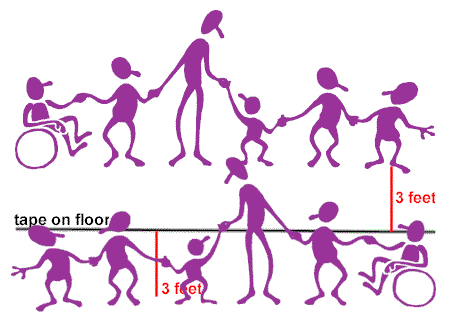 You and your classmates will form two straight lines on either side of the tape on the floor,
 at a distance of 3 feet away from the tape.You and your classmates are the locus of points equally distant (equidistant) from a given line (the tape on the floor).Stated formally, we have our next locus theorem.Note that all three of these lines are parallel.Locus Theorem 2: (line)The locus of points at a fixed distance, d, from a line, l, is a pair of parallel lines d distance from l and on either side of l.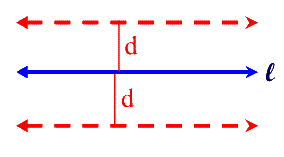 